ПРОЄКТ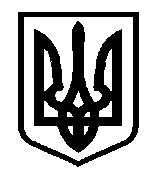 У К Р А Ї Н АДОНЕЦЬКА ОБЛАСТЬКРАМАТОРСЬКА РАЙОННА РАДАР І Ш Е Н Н Явід ____________№_________Про безоплатну передачу об’єктів спільноївласності територіальних громад Краматорськогорайону у комунальну власність Краматорської територіальної громади в особі Краматорськоїміської ради	Керуючись статтями 43, 60, абзацем 4 пункту 10 Розділу V «Прикінцеві та перехідні положення» Закону України від 21.05.1997 №280/97-ВР «Про місцеве самоврядування в Україні» від 21.05.1997 № 280/97-ВР (зі змінами та доповненнями), пунктом 39 розділу VI Бюджетного кодексу України (зі змінами та доповненнями) від 08.07.2010 №2456-VI, Законом України «Про передачу об’єктів права державної та комунальної власності» від 03.03.1998 № 147/98-ВР (зі змінами та доповненнями), постановою Кабінету Міністрів України від 21.09.1998 № 1482 «Про передачу об’єктів права державної та комунальної власності» (зі змінами та доповненнями), враховуючи рішення Краматорської районної ради від 26.01.2021 року           № ________ «Про затвердження передавального акту балансових рахунків, матеріальних цінностей та активів Слов’янської районної ради Донецької області Краматорській районній раді», Краматорська районна рада, -ВИРІШИЛА:1. Передати безоплатно із спільної власності територіальних громад Краматорського району до комунальної власності Краматорської територіальної громади в особі Краматорськоїміської ради наступні об’єкти:- комунальний заклад «Дмитрівський заклад загальної середньої освіти І-ІІІ ступенів», ЄДРПОУ 30255822;- нерухоме та рухомого майно закладів освіти, розташованих на території Краматорської територіальної громади, згідно додатку 1;- рухомого майна закладів культури, розташованими на території Краматорської територіальної громади, згідно додатку 2.- нерухомого та рухомого  майна закладів охорони здоров’я, розташованих на території Краматорської територіальної громади, згідно додатку 3;2. Балансоутримувачам майна здійснити прийняття – передачу об’єктів, зазначених у п. 1 цього рішення, з чітким дотриманням діючого законодавства України.3. Контроль за виконанням цього рішення покласти на постійну комісію з питань житлово-комунального господарства, приватизації та комунальної власності./                  /. Голова районної ради							С.В.МоховикДодаток 1 до рішення Краматорської районної радивід ________________ №_____________Перелік нерухомого та рухомого  майна закладів освіти, розташованих на території Краматорської територіальної громади, що передається із спільної власності територіальних громад Краматорського району до комунальної власності Краматорської територіальної громади в особі Краматорської міської ради Додаток 2 до рішення Краматорської районної радивід ________________ №_____________Перелік рухомого майна закладів культури, розташованих на території Краматорської територіальної громади, що передається із спільної власності територіальних громад Краматорського району до комунальної власності Краматорської територіальної громади в особі Краматорської міської ради Додаток 3 до рішення Краматорської районної радивід ________________ №_____________Перелік нерухомого та рухомого  майна закладів охорони здоров’я, розташованих на території Краматорської територіальної громади, що передається із спільної власності територіальних громад Краматорського району до комунальної власності Краматорської територіальної громади в особі Краматорської міської ради № з/пНайменування, вид, сорт, групаІнвентарний номерКількістьОдиниця виміруБалансова вартістьЗемельна ділянка10110,46га194178,88Нежитлова будівля та підсобні споруди Дмитрівської загальноосвітньої школи І-ІІІ ступенів с. Дмитрівка, вул. Пушкіна, 34103100091шт130101,24Котельня103100101шт17937,86Компьютерний стіл104800275шт0Стіл д/учнів104800272шт0Телевізор "Rainford"104900351шт0DVD програвач   DIVX-900104900371шт0Стілець учнівський104800276шт0Котел " Термо"10490019а1шт0Газонокосарка 51 ВО104900431шт0Ел. Пічь ПШКИ104900611шт1828,96Холодильник "Атлант"104900111штЕл. Водонагрівач "Термекс"104900501шт70,65Кофемашина104900591шт416,67Котел " ADARAD"104900602шт17095,09Станок токарний ТВ-410490029-29а2шт0Станок сверлильний104900301шт0Станок фрезерний104900311шт0Відіоплеєр "Panasonik"104900341шт0Телевізор "Rainford"104900201шт0Відіоплеєр "Sony"104900191шт0Стіл тенісний104900581шт833,33БФП Canon 30101014600011шт4752,32Персональний комп'ютер Technic Pro (PentiumG4400|4Gb|500Gb|ATX|W10|Of16)  з монітором Aser V 196HQLab Комплект Real-El standart 503 Kit, USB, black(клавіатура, мишка) Мережевий фільтр 3м 5 розеток101460002-65шт45376,13Персональний комп'ютер/ноутбук та техніка для друкування, сканування та ламінування з витратними матеріалами для початкової школи1014600082шт46481,40Проектор BENO mx 5071014600071шт8066,48Проектор Acer C120, чорний (WVGA, 100 ANSI Lm,LED)1014600091шт5530,29Комп. обладнання  ноутбук Acer Aspire 3A315-53(NX\Y38EU102) маніпулятор миша real-ELRM-301 black та килимок, бфп струменевий(з системою безперебійної подачі чорнил) Epson L3050 c wifi (C11CF46405) мультимедійний проектор Epson EB-S41 (V11H842040), проєкційний екран 2E на тринозі118(0011118T)1014600101шт26765,00Котел Маяк АОТ-98104100031шт15725,33Котел Карди КОТВ-100104100051шт41250,63Насос циркуляційний Sprut GPD 32/12104100041шт4342,47Стілець д/вчителя/крісло, вчительська/104800271шт0,00Комплект сітевого обор.104800271шт0Компьютерний стіл104800275шт0Стіл д/учнів104800272шт0Телевізор "Rainford"104900351шт0DVD програвач   DIVX-900104900371шт0Стілець учнівський104800276шт0Холодильник "Атлант" ХМ 4521-100-ND1014800011шт9240,00RO 400 G DO1 фільтр1014800021шт12421,45Ворота футбольні 7320*24401014800032шт19792,30Щит баскетбольний ігровий 180*1051014800042шт9375,38Шкільний автобус D093S2 «ATAMAN» (№ кузова Y7BD093S2GB000156, № двигуна 52411) р.н. АН 1284 КВ101500011шт1132672,56Змінний картридж ZF 20106200041шт344,42Фільтр ZF 20 столов.106200011шт0Палац/директор/106300031шт0Решітка металева106300053шт0Вигріб 25м2106400021шт0Фільтр ZF 20106200011шт0зелені насадження22шт4,38Забор чавунний10330042-598шт1980,95Забор чавунний10330068-8013шт525,95Покриття проїзду103300601шт0Ворота металеві103300811шт0Огорожа метал. Секц.10330082-18352шт0Огорожа від клубу10330134-4714шт0Огорожа металева (шт)10330148-6013шт0Муляж скелету людини1014800031шт11502,50Компьютер ученика104800272шт0К-т навчального обладнання для кабінету математики1014600071шт329751,00Морозильна камера Beko RFNE312 K21W Туреччина1014800041шт15509,04Щіт пожежний11368601шт29,00Стілець Візітєр11367095шт245,00Стіл письмовий /директор/11367861шт413,00Шафа офісна/директор/11367871шт124,00Стілаж кутовий/директор/11367931шт124,00Стілець м*який/психолог/11369691шт14,00Стіл журнальний /вестибюль/11367561шт42,00Умивальнік керам.11360691шт67,00Унітаз "Елегант"11360701шт103,00Стілець м*який  S 10 /директор/11367051шт35,00Кресло /вестибюль/11360642шт85,00Шафа книжна /психолог/11369612шт318,00Шафа плат/вх в спортзал/11369621шт95,00Стілець "Ascoia"/2завуч+1завхоз/11369713шт111,00Шафа книжна /вчительська/11367341шт91,00Умивальнік11360561шт42,00Стілець жорсткий11367551шт5,00Набір кухонний11367911шт18,00Стіл зі спец.покр.113679212шт490,00Лавочка113680411шт42,00Стіл д/оброблення11368329шт344,00Шафа для посуду11368421шт48,00Ванна для миття11368466шт412,00Ванна11368521шт255,00Бак для води /в підвалі/11368551шт268,00Шафа духова11360581шт153,00Полиця висяча /психолог/11368542шт64,00Стілець учнівський11369791шт5,00Парта учнівська11369543шт38,00Парта учнівська /їдальня/11369631шт7,00Екран11369591шт22,00К-т меблів /стіл+4 стільця/11360902шт501,00Табурет "Принц"11360914шт161,00Кресло офісне /директор/11360931шт321,00Ел.лічильник НІК /котельня/11360951шт340,00Ел.лічильник НІК /загальний підвал/11361181шт340,00Стіл 1-тумб./психолог/11367501шт114,00Шафа книжна /завуч/11360771шт172,00Стіл тумба /вчительська/11360781шт58,00Стіл зі спец.покр.11369781шт38,00Стілець учнівський11369792шт10,00Стіл 1-тумбовий11367491шт115,00Дошка учнівська11367651шт49,00Умивальнік емаліров.11360731шт30,00Стілець учнівський11368688шт42,00Стілець учнівський11368518шт44,00Стілець жлрсткий11368501шт5,00Парта учнівська11369549шт114,00Стілець учнівський113696818шт100,00Полиця висяча11360631шт30,00Шафа книжна11369771шт159,00Дошка учнівська11369811шт50,00Стіл 1-тумбовий11369841шт152,00Секція засклена11369926шт613,00Секція з дверима11369936шт785,00Стілець учнівський11369681шт22,00Дошка учнівська11368471шт50,00Парта учнівська11368489шт118,00Стіл 2-тумбовий11368491шт114,00Стілець "Asconia"11369717шт298,00Секція засклена11369924шт408,00Секція з дверима11369932шт262,00Тумбочка11367581шт37,00Стілець "Asconia"113604610шт489,00Умивальник керамічний11360691шт68,00Стілець учнівський113683715шт83,00Дошка учнівська11368401шт50,00Стіл 1-тумбовий11367481шт153,00Стіл 2-тумбовий11368451шт159,00Годинник настінний11360501шт30,00Умивальнік керамічний11360511шт43,00Шафа книжна11368365шт798,00Стілець офісний "Ізо"113607510шт502,00Дошка учнівська11369021шт50,00Секція заскляна11368643шт306,00Секція з лотком11368673шт383,00Умивальник керамічний11360651шт43,00Парта учнівська113687010шт128,00Стіл 2-тумб.11369011шт159,00Стілець м*який11367682шт29,00Стілець м*який  S-1011360481шт35,00Електрощит11369531шт96,00Дошка учнівська11369811шт50,00Екран11369593шт67,00Умивальник керамічний11360741шт42,00Стіл з спец.покриттям11369788шт306,00Стілець учнівський113697916шт82,00Полиця навісна11360631шт33,00Стіл 1-тумбовий11369841шт115,00Стілець жорсткий11369831шт4,00Шафа книжна11363931шт159,00Секція заскляна11368653шт306,00Секція з доком11369901шт127,00Секція з дверима11369432шт255,00Стіл 2-тумбовий11369851шт159,00Умивальник керамічний11360671шт43,00Парта учнівська11369869шт115,00Стілець учнівський113698718шт313,00Стілець м*який11369881шт49,00Дошка учнівська11369891шт51,00Стілець учнівський11363841шт10,50Стілець напівм*який11363861шт14,00Стілець учнівський11363875шт27,00Стілець жорсткий11363921шт9,50Шафа книжна11363933шт478,50Стелаж 2 сторон.11363982шт88,50Стелаж 1 сторон.11364004шт148,00Кафедра11364041шт59,50Палац11364073шт38,00Стіл 1-тумбовий11367631шт114,50Шафа для посуду11369801шт63,50Стіл 1- тумбовий11367391шт159,00Стілець жорсткий11367401шт4,00Дошка учнівська11367511шт50,00Стілець дитячий11367576шт22,00Полиця книжна11367595шт37,00Умивальник керамічний11360521шт43,00Парта учнівська11361056шт44,00Палац11367321шт96,00Парта учнівська11369729шт66,00Стіл 1-тумбовий11369731шт159,00Стілець напівм*який11369741шт14,00Дошка учнівська11369751шт50,00Стілець учнівський11368686шт31,00Стілець учнівський113697612шт58,00Тумбочка11367721шт37,00Умивальник керамічний11360661шт43,00Полиця навісна11360631шт33,00Стіл 1 тумбовий11368561шт114,00Шафа книжна11367122шт318,00Дошка учнівська11367131шт50,00Умивальник керамічний11360551шт42,00Килим 5,95 м211360821шт172,00Стіл журнальний11360861шт57,00Стілець11367111шт4,00Стілець "Аsconia"11369718шт325,00Стілець "Аsconia"11361028шт399,00Парта учнівська11367108шт101,00Стіл 1 тумбовий11369191шт114,00Стілець учнівський113608419шт331,00Парта учнівська11369429шт114,00Дошка учнівська11369521шт50,00Шафа книжна11369943шт220,00Полиця під телевізор11369951шт13,00Умивальник керамічний11360681шт43,00Wi-Fi  роутер netis 150 Mbps11360701шт200,00Секція заскляна11369643шт306,00Секція з доком11369653шт382,00Дошка учнівська11369661шт50,00Стіл 1 тумбовий11369671шт159,00Парта учнівська113697010шт127,00Умивальник керамічний11369691шт67,00Стілець офісний S-10113670718шт636,00Стіл 1 тумбовий11361061шт159,00Дошка учнівська11361081шт50,00Полиця висяча11361093шт37,00Тумбочка11361101шт36,00Килим11361111шт43,00Стілець дитячий11361123шт11,00Стілець Візітєр11367091шт49,00Умивальник керамічний11360571шт42,00Парта учнівська11367108шт107,00Стіл 1 тумбовий11367701шт159,00Дошка учнівська11361001шт50,00Полиця книжна11361035шт318,00Тумбочка11361041шт36,00Годинник настінний11360531шт15,00Умивальник керамічний11360541шт42,00Стілець "Asconia"11361021шт50,00Парта учнівська11367536шт77,00Парта учнівська11369542шт26,00Перекладина /спортзал/11368001шт121,00Спорткомплекс11368031шт58,00Сітка футбольна11368051шт18,00Стінка гімнастична11368078шт153,00Лавка гимнастична11368084шт110,00Штанга11368101шт64,00Ворота д/лазанья /вулиця/11368121шт12,00Паркан з вертик.перекл. /вулиця/11368131шт13,00Канат11368351шт25,00Мат гімнастичний11360872шт437,00Телефон11370421шт148,00Стіл демонстраційний11370451шт213,00Машинка кут.шліф.11370931шт500,00ВодонагрівачAtlantic o prof vm 100D41113500011шт1414,50Вентилятор на автоматику(Польша)1,11E+081шт1100,00Веб камера Sven IC-3101113800031шт124,50Антена ф 1,2м11370541шт187,00Головка кріплення11370653шт91,00Кріплення антени11370662шт42,00Діск переключення11370671шт27,00Супутникове DVD11370681шт238,00Кабель1137069100шт122,00Адаптер11370761шт85,00Кріплення головки11370801шт54,00Комплект ел.приладдя11370551шт83,00МФУ Canon E 404 /каб.завуча/11370951шт500,00Цифровий спутніковий приймач  KR 11011370941шт300,00Проекційний екран Avtek Tripod Standart 175111370121шт1092,00Акустична система deferent Mercury 55111370111шт1165,00мотокоса  IRON Angel BC40111370131шт1450,20Картрідж111370145шт572,50Роутер 4-х антенний1113800011шт225,00Колонки Sven 2301113800021шт150,00Мат спортивний1*2*0,1м1113700110шт8814,80Мяч  басктбольний111370027шт1178,80Мяч  волейбольний111370031шт256,65Мяч футбольний111370047шт995,37Сетка волейбольная (массов.)9,5*1м111370051шт335,00К-т сеток футб.:1)массова,2)юниорская,  3)н\с 1,5*2,2*0,8м)в к-те по 2 шт каждоговида.итого 6 шт111370061шт2586,50Канат для лазанья Х/Б,висота 5,15м,диам111370071шт599,76Козел гимнастический 90-135111370081шт1811,14мостик подкидной гимнастич.111370091шт1102,41стол для настольного тениса 2740*1520111370102шт3922,45Ігровий набір Six Bricks1113700117шт36,26Ігровий набір Лего1113700121шт265,55Ламінатор Royal Sovereing конвертний ES 1315(АЗ)артікул ES 13151113700131шт1500,00Екран Elite screens мобільний на тринозі 
100*(4:3)1203,2х152,41113700141шт1536,00Терези з набором важелів111370241шт325,00Модель механічного годинника111370251шт57,50Глобус111370261шт150,00Килимок-пазл для занять на вулиці111370271шт1056,00Мольберт двосторонній маркерний111370281шт400,00Демонстраційний набір моделей геометричних тіл та фігур111370291шт225,00Набір грошових знаків111370301шт175,00Компас дитячий навчальний111370311шт31,00Ляльки для театральних ігор111370321шт720,00Бібліотечка дитячої літератури111370181шт144,00Магнітний прилад "Частки та дроби"111370191шт380,00Набір годинників пісочних (1,2,5 хв)111370201шт112,00Дитяча карта світу111370211шт32,00Дитяча карта України111370221шт32,00Ігровий набір для конструювання різними способами з'єднання111370231шт1485,00Наочно-дидактичний матеріал з української мови «Абетка українська» (демонстраційний)111370331шт588,00Набір таблиць до основних розділів громатичного матеріалу з української мови та читання111370341шт261,00Наочно-дидактичний матеріал з англійської мови «Абетка англійської мови» (демонстраційний)111370351шт552,50Комплект таблиць до основних розділів граматичного матеріалу з англійської мови111370361шт171,00Набір цифр, знаків та зразків каліграфічного письма цифр (демонстраційний)111370371шт135,00Набір цифр, знаків та лічільного матеріалу (збільшений)111370381шт960,00Картки для усного рахунку (із завданнями до 100) (дії над числами)111370391шт170,00Набір для вивчення дробів111370401шт225,00Набір для вивчення розряду числа (склад та розряд числа величинами та їх одиниці)111370411шт145,00К-т таблиць відповідно до програмного матеріалу початкової школи111370421шт247,50Технологічні карти (к-т таблиць)111370431шт108,00Комплект таблиць з інформатики згідно програми початкової школи111370441шт225,00К-т таблиць з основ здоров’я згідно програми  початкової школи111370451шт225,00Набір музичних інструментів111370461шт1000,00Демонстраційний к-т вимірювальних приладів (лійка, 2 трикутники, циркуль, транспортир)111370471шт490,00Мікроскоп дитячий111370481шт1105,00Набір мірного посуду (пластиковий)111370491шт150,00Акустична система Sven SPS-575111370501шт247,50Стіл антисколіозний 1-місний без полиці+стілець Т-подібний, регульований по висоті1113705112шт6624,00Набір для конструювання різними способами з'єднання111370521шт145,00Наочно-дидактичний матеріал з української мови «Абетка українська»1113700531шт490,00Наочно-дидактичний матеріал з англійської мови «Абетка англійської мови»1113700541шт280,00Набір цифр та знаків (демонстраційний)1113700551шт280,00Набір математичних таблиць1113700561шт210,00Математичний матеріал для організації навчальних досліджень1113700571шт560,00Набір для вивчення дробів1113700581шт112,00Набір годинників пісочних (1,2,5,10 хв)1113700591шт70,00Терези з набором важелів1113700601шт770,00К-т плакатів "Я досліджую світ 1 кл"1113700611шт175,00Компас дитячий навчальний1113700621шт16,50Карта світу1113700631шт14,00Карта України1113700641шт14,00Глобус1113700651шт126,00К-т плакатів з основ здоров’я 1-клас1113700661шт175,00Килимок-пазл1113700671шт210,00Набір для конструювання різними способами з'єднання1113700681шт910,00Настільні розвиваючі ігри (5 ігор)1113700691шт315,00Ляльки для театральних ігор1113700701шт420,00Музичні інструменти1113700711шт997,50Стілець Т-подібний (№4-6)1113300015шт1224,75Стіл учнівський 1-містний (№4-6)1113300025шт1500,00Тумбочка11367521шт37,00миша дротова1113800021шт95,00Тумбочка11367521шт37,00Печатка1113800011шт295,00Вогнегасник ВП-5 та кріплення11360697шт1505,00Вогнегасник ВП-5 та кріплення1113400011шт215,00Вогнегасние ВВК-21113400031шт365,00Вогнегасние ВП-51113400042шт460,00Протигаз ГП-711134000531шт10044,00безконтактний інфрачервоний термометр НТ-6681113400062шт1400,00Ваги торгові(фасувальні ВТЕ-6Т1-К)1113700011шт1190,00Дошка кухонна1113700021шт180,00каструля з нерж. сталі 5л1113700031шт136,20каструля з нерж. сталі 19л1113700041шт344,40Кругла сковорода ВОК (глибока)1113700051шт217,80Мийка односекційна з полкою1113700061шт1156,75Ігровий набір Six Bricks1113800031шт46,50Станок ФПШ11340201шт99,00Прес д/штамповки11340211шт86,00Станок круглопільн11340221шт363,00Станок по дереву СТБ120М11340232шт299,00Верстак комбінований11340289шт958,00Машинка для шиття11340252шт195,00Глибинодолбежник11340271шт62,00Ел. Точило11340391шт111,00Верстак СТО113404117шт1103,00Ел.рубанок ПЕ 323011340431шт111,00Шафа книжна/клад/11367383шт220,00Стілець нап/жорс/спортзал/11367451шт4,00Шафа плат/вх в спортзал/11367461шт69,00Стіл 1-тумб./1завуч+3вчит/11367504шт459,00Дзеркало11367611шт16,00Стілець учбовий11367622шт10,00Стіл 2- тумб /вчительська/11367641шт159,00Шафа книжна/вчительська/11367662шт147,00Стілець м*який/завхоз/11367681шт14,00Сейф11367611шт37,00Дзеркало11367731шт16,00Стілець жорсткий /їдальня/11367741шт15,00Стілець учбовий11367781шт29,00Вішалка11367791шт53,00Вішалка 4 міст11367843шт24,00Лестница -стремянка11367891шт19,00Антена11367901шт23,00Стіл учбовий /їдальня/11368442шт60,00Годинник електрон.1136857-82шт22,00Словник толковий1шт15,00Література екз.250шт196,00Мирова література38шт16,00Дитяча класика6шт90,00Література религійна180шт1200,00Підручники 2011р.100шт923,70Словник1шт32,00Підручники 2012 р.66шт621,22Література 2013 р.2шт60,00Література ЮНІСЄФ25шт345,00Підручники 2020р39шт815,16Контейнер пластиковий MGB 120л ,на колесах, з кришкою, для збору паперу колір синій1шт654,86Контейнер пластиковий MGB 120л ,на колесах, з кришкою, для збору полімерів колір жовтий1шт783,50Підручники 2016- 2017889шт12795,62Підручники 2018 370шт6396,98Підручники 2019338шт7412,95Підручники 88шт2585,50Труба ф 2560м/п1797,34Труба ф50 ппр44м/п8030,78Кабель наружный Hortex20м120,00Кабель внутренний80м320,00Хомуты,стяжки20шт60,00Конектора20шт95Дошка д/оброблення3шт55,5Труба ф2526м156Труба ф50 ппр675м4050Дизельне паливо1297,83л34392,50Дизельне паливо1000л22000,00Вугілля марки Г  О-100114,47т228938,86Металобрухт191кг261,30Металобрухт17кг51,00Хлорантоін бан. 1 кг1уп.300,00Сода кальцинована  (700гр.)23шт243,80Крот для труб сухий (вавілон)1шт6,25Засіб для чищення "ГАЛА"(500Г.)"Весняна свіжість"3шт43,50"Мілам сантрі" 1л.10шт252,50Матуш.Природа "Океан" р/м  (5 л.)5шт60,10"Крот" засіб д/труб сухий (вавілон)29шт182,70Провід ПВС 2*1,5015м171,00Провід ПВСн 4*4 (д/с)25м1412,70Штора4шт80,00Карниз "Струна"4шт18,64Картина1шт20,00Стенд4шт40,00Горшок квітковий6шт12,00Штора4шт80,00Гілка штучна3шт24,00Годинник настінний1шт25,00Багет2шт70,00Картина на стіну1шт100,00Картина на стіну2шт100,00Гілка штучна1шт20,00Гардіна2шт60,00Штори /завуч/8шт260,00Гардина 1 поверх /вестібюль/5шт31,25Гардина 1 поверх15шт375,00Гардина 2 поверх15шт105,00Гардина  /сходи в їдальню/1шт20,00Гардина /їдальня/5шт20,00Штори вчительська4шт80,00Накидка на крісло2шт80,00Полиця висяча3шт45,00Багет /каб.директора/2шт75,00Багет 1етаж3шт75,00Багет 2 етаж4шт100,00Багет вчительська2шт50,00Полиця для квітів1шт400,00Чайник нержав.1шт17,00Таз емаліров1шт30,00Каструля алюм. 6 л.1шт30,00Бак д/воды 100л1шт70,00Решітка металева1шт50,00Тарілка керамічна100шт400,00Штора /їдальня/2шт80,00Багет/ вхід в їдальню/1шт40,00Зміситель наст.1шт143,00Раковіна фаянс /їдальня/2шт900,00Каструля алюм. 20 л./1шт240,00Каструля алюм.15л/алюм+емал/2шт360,00Пательня1шт200,00Килим /вестибюль/1шт300,00Кабель /к тюнеру/10шт700,00Змішувач3шт210,00Дошка д/оброблення2шт60,00Каструля нерж. 10л.1шт300,00Каструля нерж. 8л.1шт250,00Каструля нерж.5л.1шт200,00Каструля нерж 4л1шт150,00Каструля емалір. 25л.1шт500,00Каструля алюм.6 л.1шт200,00Виделка нерж68шт136,00Ложка нерж.40шт80,00Тарілка для 1 блюд60шт240,00Корзина д/хліба пласм8шт120,00Корзина д/хліба плет.2шт20,00Слілець журнальн.1шт200,00Годинник на  стіну1шт50,00Концентрований дез засіб SVOD Dis-1 (флакон 1 л з дозатором8шт415,20Концентрований дез засіб SVOD Dis-1 (флакон 1 л з дозатором1шт54,30Концентрований дез засіб SVOD Dis-1 (каністра 5л )16шт2767,68кран змішувач5шт2000,00сифон5шт600,00кран (латунь)13шт1300,00Штора4шт80,00Багет2шт50,00Гардина3м45,00Штора4шт156,00Гілка штушна2шт16,00Багет2шт50,00Штора4шт80,00Горшик квітковий5шт10,00Багет2шт80,00Рубанок дерев*яний10шт170,00Тіса малі2шт37,20Ножовка слюсаря2шт15,94Долото3шт15,00Молоток3шт24,00Шершебель1шт5,00Напівфуганок1шт18,38Прилад для випалювання1шт15,00Набір мітчиків1шт16,00Тіса середні1шт31,50Кліщі для будівництва2шт18,00Набір ключів1шт10,30Набір стол. Інструм.2шт135,68Дриль ручна1шт21,00Фуганок1шт21,00Карниз "струна"4шт18,76Штора7шт140,00Стенд6шт60,00Гілка штучна3шт24,00Кільце баскетбольне2шт36,00Баланс хитний1шт50,00М*яч футбольний2шт300,00Сітка д/м*ячів1шт16,00Футболка,шорти5шт330,00Щіт баскетбольний2шт200,00Решітка металева6шт600,00Форма футбольна8шт800,00Сітка волейбольна1шт120,00М*яч волейбольний2шт176,00М*яч баскетбольний2шт196,67М*яч футбольний2шт600,00М*яч д/метання4шт80,00Дошка для шахів2шт80,00Скакалки3шт30,00Набір шахів2шт80,00Штора4шт80,00Годинник настінний1шт25,00Стенд5шт50,00Гілка штучна3шт24,00Багет2шт50,00Штора4шт80,00Стенд2шт20,00Багет2шт75,00Штора4шт80,00Барометр1шт10,00Разновєси10шт37,70Горшік д/квітів3шт60,00Годинник на стіну1шт30,00Стілець Візітєр1шт150,00Штора4шт80,00Карниз "струна"2шт9,38Замок гаражн.1шт7,50Решітка метал.1шт50,00Двері металеві1шт100,00Полиця навісна2шт20,00Стенд інформац1шт10,00Багет1шт50,00Штора4шт80,00Гілка штучна5шт40,00Багет2шт80,00Підставка д/квітів1шт50,00Квіти штучні2шт40,00Горшик д/квітів2шт40,00Штора4шт90,52Багет2шт80,00Стенд2шт20,00Гілка штучна4шт32,00Карниз "струна"3шт12,00Гардина10м100,00Стенд2шт20,00Горшик квітковий7шт14,56Горшик квітковий10шт100,00Стабілізатор1шт100,00Подовжувач1шт30,00Карниз "струна"2шт9,00Гілка штучна3шт24,00Дерево штучне1шт50,00Іграшка м*яка1шт170,00Штора4шт120,00Багет2шт70,00Горшик д/квітів2шт40,00Годинник на стіну1шт30,00Лестница стремянка1шт96,85Щітка д/підлоги1шт8,20Печать кругла /директор/1шт40,00Штамп кутовий /директор/1шт40,00Відро оцинков.8шт104,00Відро пластм.1шт5,50Халат білий2шт21,77Ніж нержав.5шт32,00Каструля 3л алюм.1шт20,80Таз емалір.1шт25,00Рознос2шт6,50Кошик д/ложок1шт1,90Терка1шт4,00Чашка55шт82,50Тарілка глибока15шт17,91Бак для воды 50л2шт120,00М'яч для метання20шт720,40Комплект тенісний(сітка,ракетки ,м'ячики2шт300,20Від реалізації металобрухтугрн2600,00Батьківська платагрн1069,57Борошно пшеничне26,658кг309,23Горох1,728кг22,92Кавовий напій1,020кг179,52Какао0,600кг120,00Капуста3,150кг28,20Картопля27,060кг524,47Крахмаль1,247кг58,09Крупа арновка6,890кг104,14Крупа гречана6,384кг240,77Крупа манна4,600кг76,36Крупа перлова4,000кг46,24Макаронні вироби4,737кг100,61Масло вершкове4,087кг745,26Морква4,270кг49,75Огірки солоні3,000кг190,50Олія соняшникова9,296кг421,93Печінка яловичина3,199кг146,19Повидло0,650кг20,15Риба заморожена3,905кг384,90Рис11,099кг337,80Сік фруктовий14,000кг420,00Сіль6,810кг45,86Сухофрукти1,080кг92,35Томатна паста4,917кг275,27Філе куряче2,650кг423,90Цибуля6,035кг75,78Цукор26,459кг472,61Чай0,749кг172,68Чверть куряча4,345кг276,34Борошно пшеничне12,49кг144,88Горох1,941кг25,12Кавовий напій1,080кг190,08Капуста3,075кг27,52Картопля32,950кг637,58Крупа арновка10,540кг160,21Крупа гречана11,228кг424,29Крупа манна1,775кг29,47Крупа перлова9,180кг106,68Макаронні вироби11,410кг251,02Масло вершкове4,325кг788,66Морква7,253кг84,50Огірки консервовані5,000кг317,50Олія рослинна13,101кг598,09Печінка яловичина4,340кг197,25Повидло1,100кг34,10Риба заморожена6,985кг688,52Рис12,239кг330,45Сіль9,175кг64,23Сухофрукти1,450кг123,99Томатна паста8,183кг457,42Філе куряче4,850кг775,81Хліб дом. 0,6кг0,090кг1,08Цибуля5,205кг65,32Цукор24,269кг436,84Чай0,931кг228,10Чверть куряча2,445кг155,50№ з/пНайменування, вид, сорт, групаІнвентарний номерКількістьОдиниця виміруБалансова вартістьМагнітофон МАЯК11370391шт240,00Машинка пишуща Україна11366791шт187,00Ящик каталожний11366801шт26,00стілаж11366817шт258,50стіл-1тумбовий11367021шт26,00стіл-1тумбовий11366891шт159,00радіоприймач11370401шт68,50стілаж металевий11376918шт206,50стілаж деревяний11376992шт73,50стілець СФ-111377031шт37,50Шафа книжна11377041шт70,00стіл 1тумбовий11377062шт85,50стіл аудиторський11377031шт114,50ел.обігрівач11377051шт135,50Ящик каталожний11377011шт20,00вогнегасник11370981шт200,00стілець письмовий11371081шт300,00стіл-бук11371091шт300,00шафа 11371105шт1750,00шафа для паперів11371111шт350,00крісло мяке11371127шт1050,00крісло 11371136шт691,50багатофункційний пристрій4404МФУ А4PAHTYH M6500111367311шт2202,00Інфрачервоний безконтактний термометр111367381шт293,34Навушники111367821шт607,20Веб-камера111367671шт477,50Компютер в комплекте1014901241шт11470,00Музичний центр104900061шт0,00світильник12шт24,00гардіни20м172,20Бібліотечний фонд1120000112423шт44045,43№ з/пНайменування, вид, сорт, групаІнвентарний номерКількістьОдиниця виміруБалансова вартістьЦілісний майновий комплекс ФАП         с. Дмитрівка, вул. Пушкіна, 26А103100041шт97978Холодильник "Норд"104900091шт0,00Электросчетчик НИК 2301104900101шт0,00Велосипед105100181шт0,00Стол письменный11364081шт68,00Шкаф11364091шт26,00Стол кухонный11364101шт16,00Шкаф стеклянный11340022шт64,00Вешалка11364151шт15,00Кушетка11340041шт10,00Кровать Рахман11364161шт33,00Стул полумягкий11340068шт76,00Весы детские11340081шт22,00Лампа " Саллюкс"11340111шт37,00Шкаф для одежды11340171шт60,00Стол11364311шт16,00Тумбочка11364321шт13,00Телефон11364351шт29,00стул детский11364642шт37,00Шкаф детский11364222шт38,00Электрокотел11364241шт128,00Шкаф книжный113600041шт319,00Тумбочка113600141шт10,00Стол д/инструментов113600382шт31,00Стол для врача113600412шт70,00Кушетка медицинская113600042шт43,00Халат медичний6шт140,00Лампа Соллюкс1шт50,00Гигрометр1шт47,00Тонометр1шт55,00Одеяло шерстяное1шт30,00Зажим5шт15,00Лампа бактерТV301шт182,00Конвектор1шт2460,00Монитор пациента GMS50B1шт706,00